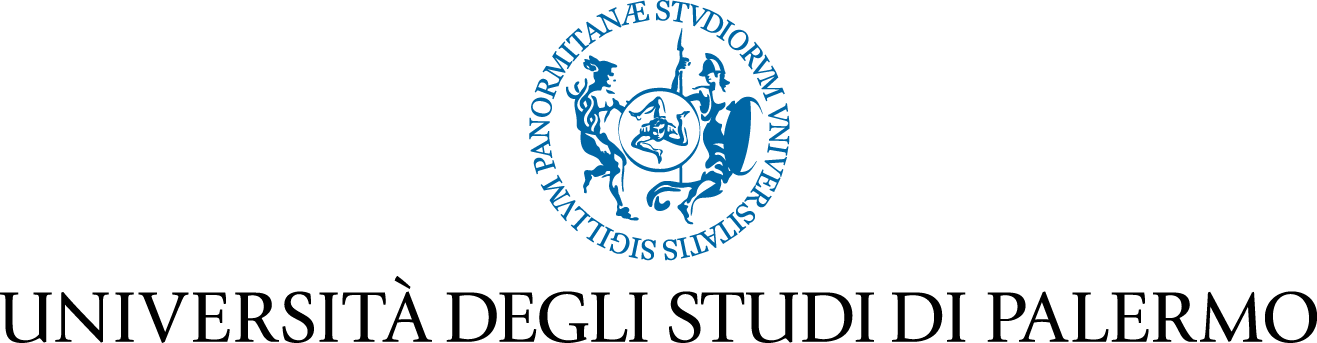 TFA CLASSE A545/A546 - A.A. 2014-2015                                      Hanno superato la prova orale i seguenti candidati:Cognome e Nome Votazione/20Lazzara Rosetta18Curatola Maria Irene15Mancuso Sandra20Di Stefano Fiorella17Mattaccini Florinda16Funaro Francesca15Bono Cinzia15Giambanco Rosalia15Galuppo Alessandra15